Wilder Than HerFred Eaglesmith 1996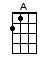 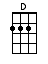 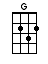 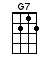 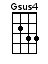 INTRO:  / 1 2 / 1 2 / [G] / [Gsus4] / [G] / [Gsus4] / [G] / [Gsus4] / [Gsus4] / [D]Well, I’m [G] wilder than her [D] what else can I sayBut [C] I guess that’s why, she [G] fell in love with [D] me[G] She’s a house on fire [D] she got all those charms[C] I’m a house on fire too, but [G] I got four a-[D]larmsCHORUS:And I’m [G] wilder than her, it drives her [D] out of her mindI [C] guess she thought that she, was just [G] one of a [D] kindBut [G] she’s a summer a storm [D] I’m a hurricane[C] One just blows through town, one [G] blows the town a-[D]wayAnd I’m [G] wilder than [Gsus4] her [G] / [Gsus4]When we go [G] drivin’ in our cars [D] racin’ through the night[C] She can drive as fast as me but she [G] stops at all the [D] lightsShe [G] says it’s ‘cause I’m crazy, she’s [D] probably rightBut [C] I think that the reason is that [G] I’m twice as [D] wildCHORUS:Because I’m [G] wilder than her, it drives her [D] out of her mindI [C] guess she thought that she, was just [G] one of a [D] kindBut [G] she’s a summer a storm [D] I’m a hurricane[C] One just blows through town, one [G] blows the town a-[D]wayAnd I’m [G] wilder than her / [G] / [G7]BRIDGE:But [C] when she takes my hand, and she [G] looks me in the [G7] eye[C] I see something that I never [G] seen in my [D] life [D][G] She takes the fire [D] turns it down low[C] She takes the night, and [G] makes it not so [D] cold[G] She takes the distance, and [D] breaks it into miles[C] She makes my life, just a [G] little less [D] wildCHORUS:Because I’m [G] wilder than her, it drives her [D] out of her mindI [C] guess she thought that she, was just [G] one of a [D] kindBut [G] she’s a summer storm [D] I’m a hurricane[C] One just blows through town, one [G] blows the town a-[D]wayAnd I’m [G] wilder than [Gsus4] her [G] / [Gsus4] / [G] / [Gsus4] / [G][Gsus4][G]  www.bytownukulele.ca